    COLEGIO AURORA DE CHILE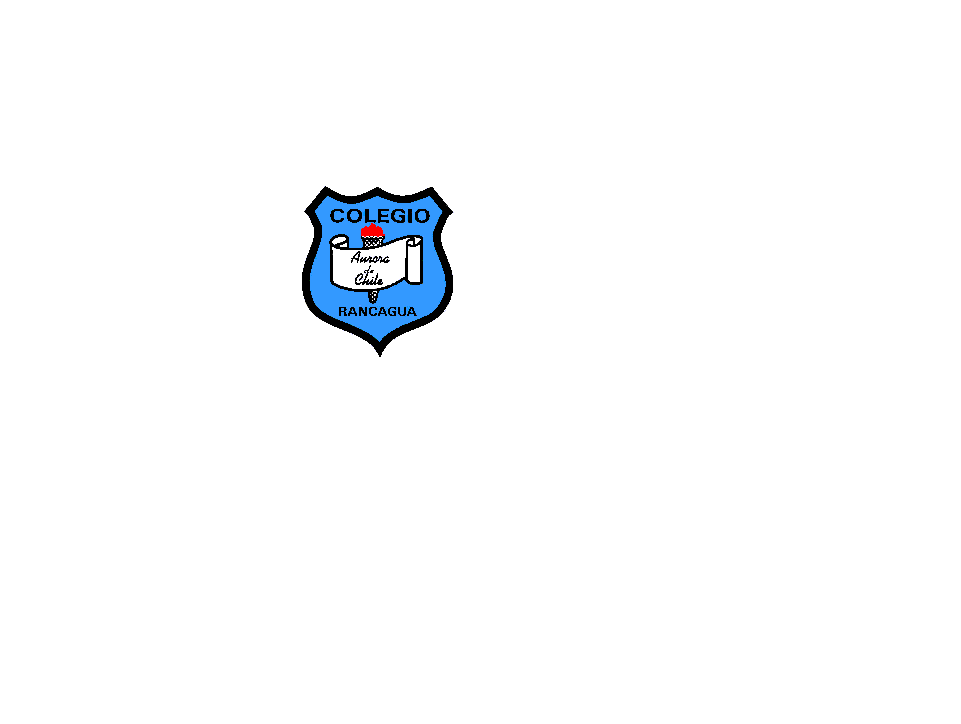        CORMUN RANCAGUA 2020                                                                               ASIGNATURA: Ingles   		              CURSO: Preschool    		       PROFESORA: Julia Guerrero Díaz               FECHA: Julio 27 semana 17                                                       Unidad Nº: 2                                      TIEMPO: 45 minutosOBJETIVOS DE APRENDIZAJES OBJETIVOS DE APRENDIZAJES HABILIDADES/DESTREZAS HABILIDADES/DESTREZAS HABILIDADES/DESTREZAS HABILIDADES/DESTREZAS Comprender textos acompañados por imágenes, leídos por un adulto o en formato audiovisual, muy breves y simples, con un patrón que se repite, como: Rimas y  Canciones, Comprender textos acompañados por imágenes, leídos por un adulto o en formato audiovisual, muy breves y simples, con un patrón que se repite, como: Rimas y  Canciones, Identificar, reconocer, expresar Identificar, reconocer, expresar Identificar, reconocer, expresar Identificar, reconocer, expresar OBJETIVO DE LA CLASEOBJETIVO DE LA CLASEACTITUDESACTITUDESACTITUDESACTITUDESIdentificar singular y plural  a través de imágenes para cantar una canción Identificar singular y plural  a través de imágenes para cantar una canción Manifestar una actitud positiva frente a sí mismo y sus capacidades para aprender un nuevo idiomaManifestar una actitud positiva frente a sí mismo y sus capacidades para aprender un nuevo idiomaManifestar una actitud positiva frente a sí mismo y sus capacidades para aprender un nuevo idiomaManifestar una actitud positiva frente a sí mismo y sus capacidades para aprender un nuevo idiomaDESCRIPCIÓN DE LA CLASEACTIVIDADES/ ESTRATEGIAS METODOLOGICASDESCRIPCIÓN DE LA CLASEACTIVIDADES/ ESTRATEGIAS METODOLOGICASINDICADORRECURSOSEVALUACIÓNINICIOSaludar cantar canción de saludo y preguntar y responder sobre el clima de hoy. Observan lámina de silencio y ruta de aprendizaje.Saludar cantar canción de saludo y preguntar y responder sobre el clima de hoy. Observan lámina de silencio y ruta de aprendizaje.-Realizan acciones, gestos o mímicas de acuerdo a lo escuchado.-Escucha y sigue canciones o rimas simples sobre los números, colores etc.-Escucha y muestra lámina indicadaReaccionan a lo escuchado mostrando dibujo.PcParlanteMúsica FlashcardsÚtiles escolares Puppet Lápices de colores.Tarjetas blancas Formativa Desarrollo_Activan conocimientos previos sobre el clima, números y colores observando flashcards ._Observan imágenes simples de la canción: 1 luna,2 estrellas, 3 aves, 4 peces y un bote _Dibujan en tarjetas con ayuda de un adulto._Escuchan nombre de la lámina y muestran a la cámara._Cantan canción  _Activan conocimientos previos sobre el clima, números y colores observando flashcards ._Observan imágenes simples de la canción: 1 luna,2 estrellas, 3 aves, 4 peces y un bote _Dibujan en tarjetas con ayuda de un adulto._Escuchan nombre de la lámina y muestran a la cámara._Cantan canción  -Realizan acciones, gestos o mímicas de acuerdo a lo escuchado.-Escucha y sigue canciones o rimas simples sobre los números, colores etc.-Escucha y muestra lámina indicadaReaccionan a lo escuchado mostrando dibujo.PcParlanteMúsica FlashcardsÚtiles escolares Puppet Lápices de colores.Tarjetas blancas Formativa CIERREContestan que aprendimos hoy y responden al azar Cantan canción de despedida.Contestan que aprendimos hoy y responden al azar Cantan canción de despedida.-Realizan acciones, gestos o mímicas de acuerdo a lo escuchado.-Escucha y sigue canciones o rimas simples sobre los números, colores etc.-Escucha y muestra lámina indicadaReaccionan a lo escuchado mostrando dibujo.PcParlanteMúsica FlashcardsÚtiles escolares Puppet Lápices de colores.Tarjetas blancas Formativa 